ODE HW 2In class we tried to find the Eigenvalues and Eigenvectors for  . Recall the process:To find the eigenvalues: solve the characteristic polynomial In our case we get  so that  and  .To find an Eigenvector: An Eigenvector for the Eigenvalue  is a vector v such that  , or equivalently . Solve that (linear) system of equations:In our case we get for :  which gives rise to the system of equations:or equivalently:If you substitute the first solution into the second equation, we get:Therefore the system has infinitely many solutions (as is usually the case) of the form We can set  to get as a particular representative the Eigenvector  for the Eigenvalue  . To be sure, verify that  for the above Eigenvector and Eigenvalue.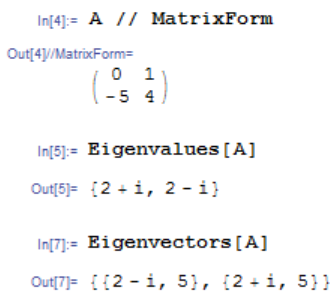 However, if we double-check our answer using Mathematica (see screenshot on the right), we get the same Eigenvalues, but as Eigenvectors we get   and . Neither of them is the Eigenvector we computed manually, it seems, so … Resolve he conflict that is described above. Decide who is right and explain your decision.Compute, manually, the Eigenvector for the second Eigenvalue  for the above matrix A. If that one comes out different from the one Mathematica found, explain!Solving a Homogeneous System of Linear ODEs (Case 1)Consider the system of ODE’s X’= A X, where A is a 2 x 2 matrix, and   and  are the Eigenvalue/ Eigenvectors of A. Assume that  are real. Then the solution to the above ODE system is:Solve the system of ODEs .  Make sure to check your answer! Try it (a) manually and (b) with MathematicaConsider with initial condition . Solve it and make sure to check your answer! Try it (a) manually and (b) with Mathematica